The City School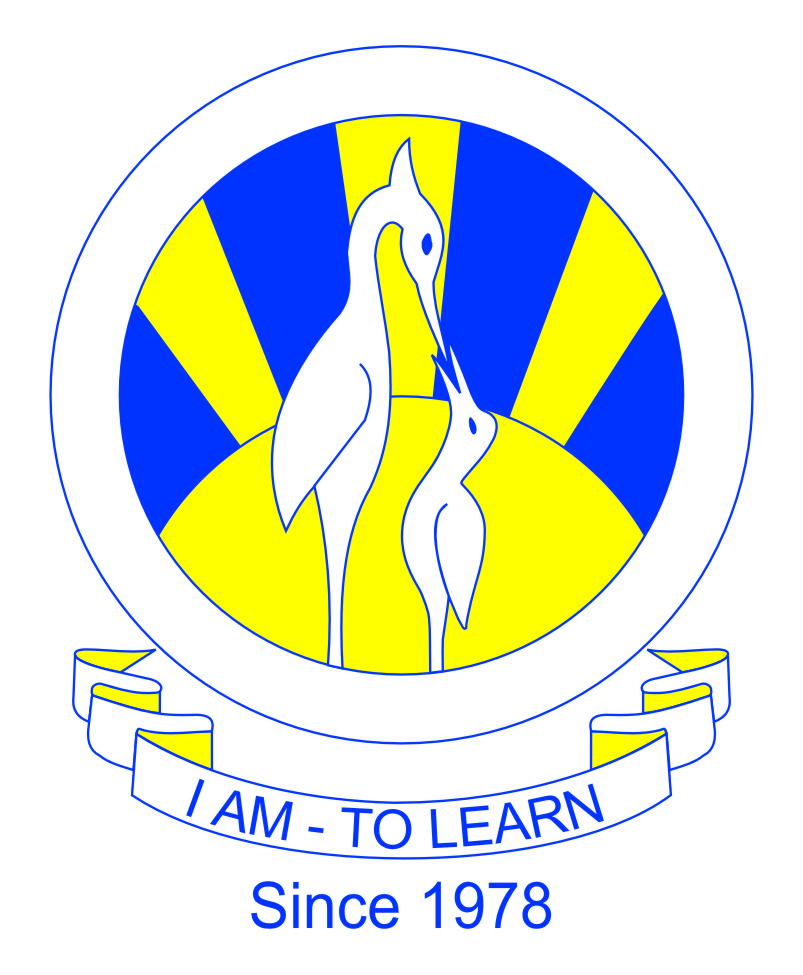 North Nazimabad Boys Campus2nd Monthly Test (1st Term)English (Paper B)Class 7Name: _____________________   Date: _______________ Section: ______ Max. Marks:   25Answer the following questions:  Q1) Write a brief description of Short Shrift.  								/3____________________________________________________________________________________________________________________________________________________________________Q2. How was Milo able to enter Dictionopolis?  							/2________________________________________________________________________________________________________________________________________________________________________________________________________________________________________________________________________________________________________________________________________Q3. Explain the following dialogue with reference to the context:         “Most people have forgotten me entirely, or remember me wrongly as a witch, not a which” 	/5   ________________________________________________________________________________________________________________________________________________________________________________________________________________________________________________________________________________________________________________________________________Fill in the gaps with the suitable prepositions to complete the phrasal verbs:   			/2  1. She was so tired that she couldn’t even stand ______.   (down, out, up)  2. Now that John has fallen ill we should find someone else to stand ______ for him.     (down, in, up)  3. Good friends will stand ______ you during both good and bad times.   (out, by, down)  4. The Apple iPad had many features that made it stand ______ from other tablet computers on the market.   (down, out, up)Identify the following figures of speech:   							/3  1. She is as cunning as a fox.		            		(_______________)   2. A big bully beats a baby boy.			(_______________)  3. The fire swallowed the entire forest.		(_______________)IV. You and your family recently visited a restaurant for a celebration. Unfortunately, you received very poor service which made the occasion unhappy and unsuccessful. You decide to write a letter to the manager complaining about what happened. 							/10 Write your letter. You must include the following: • the date and the reason for the celebration • details of what went wrong • what you would like the manager to do. Cover all three points above in detail. You should make sure your letter is polite but persuasive. (150 words)____________________________________________________________________________________________________________________________________________________________________________________________________________________________________________________________________________________________________________________________________________________________________________________________________________________________________________________________________________________________________________________________________________________________________________________________________________________________________________________________________________________________________________________________________________________________________________________________________________________________________________________________________________________________________________________________________________________________________________________________________________________________________________________________________________________________________________________________________________________________________________________________________________________________________________________________________________________________________________________________________________________________________________________________________________________________________________________________________________________________________________________________________________________________________________________________________________________________________________________________________________________________________________________________________________________________________________________________________________________________________________________________________________________________________________________________________________________________________________________________________________________________________________________________________________________________________________________________________________________________________________________________________________________________________________________________________________________________________________________________________________________________________________________________________________________________________________________________________________________________________________________________________________________________________________________________________________________________________________________________________________________________________________________________________________________________________________________________________________________________________________________________________________________________________________________________________________________________________________________________________________________________________________________________________________________________________________________________________________________________________________________________________________________________________________________________________________________________________________________________________________________________________________________________________________________________________________________________________________________________________________________________________________________________________________________